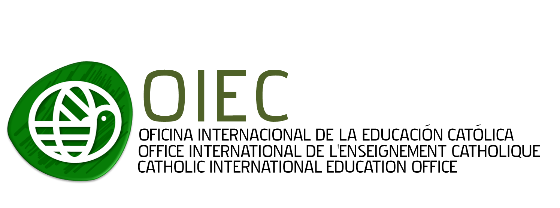 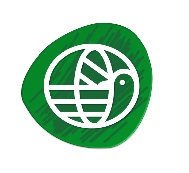 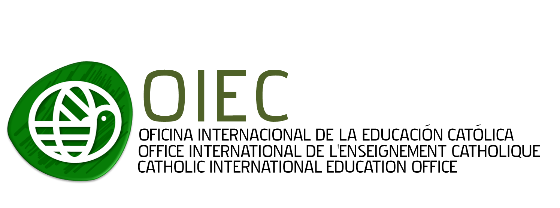 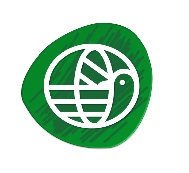 February 10th, 2020For the attention of the Regional Vice-Presidents/Secretaries.For the Presidents / General Secretaries of Catholic Schools in each country.Dear friend,On behalf of the OIEC (Catholic International Education Office) I turn to YOU, to INVITE YOU to collaborate in the co-creation of a book that collects the contributions of various leaders, agents and recipients of education, to build that global village of education of which the Pope speaks, in whose construction we must all engage with courage ... to put the person at the center, with creativity, commitment and collaboration, to train people at the service of the community, towards a culture of encounter, dialogue and inclusion, alongside the most needy.The title of the Book would be:The book will consist of 8 chapters. The first five chapters will collect contributions from each country, grouped into the five OIEC Regions: Africa / MadagascarAmericaAsia/ OceaniaEurope Middle East / North AfricaContributions of some 40 Superiors or General SuperiorsContributions of internationally renowned expertsPrograms or actions implemented at national or international level around four axes: RIGHT TO EDUCATION, PEACE, SOLIDARITY AND ECOLOGY.INDICATIONSOIEC REGION:The first five chapters open with the contributions from the Regional Presidents and Secretaries.EACH COUNTRY FROM THE DIFFERENT REGIONS:Each President and each General Secretary of the different countries send the attached letter that contains the invitation and explanation of the objectives of the contributions, as well as the questions and data to be provided (Name, CV/resume and city / country) and a passport-size photo.These would be the people to invite to participate from each country: 6 adults, according to profiles and 4 children / youth:IN A SEPARATE FILE WE ATTACHED THE LETTER TO SEND WITH THE DATA SHEET AND QUESTIONS TO ANSWERB1) Adult contributions:Adults answer the four questions and attach their personal data: first/last name; a line with the most relevant part of their CV/resumé; city and country; and a passport-size photo (see APPENDIX 1).To do this, they must fill in the attached document... the four questions at the end of the letter you send them, in a box. Please respect the indications in this box, since each testimony will occupy a page of the book, hence the limitation of space. We want it to be an agile publication, so please express your ideas in a clear and synthetic way. Do not forget to attach a photo of you, updated, passport-size. Please send the text and photo to:   pactoglobal@lasallecampus.es    . The easiest thing is for everyone to send their contribution directly to that email address, unless you first want to collect them and then send them together.B2) Contributions from children/young people:Children and young people, 2 and 2, four in total; only answer the following two questions and only attach their first name and last name; age; city and country.QUESTIONS:What should we learn to be better people, more welcoming and fraternal?What do you propose to do from school, to care for and improve the environment? You can ask more children/young people to participate, then select the 4 best... and send their answers together to this email address:   pactoglobal@lasallecampus.es  PROGRAMMES, ACTIONS IN THESE FOUR THEMATIC AREAS (Chapter 8):(see APPENDIX 1).In the days leading up to May 14, 2020, the date set by the Pope for the World Meeting around the Global Educational Pact, Via della Conciliazione (Rome), multiple stands will be set up to show what is being done in the different cultures, religions, territories... in these four thematic areas:1.- RIGHT TO EDUCATION2.- EDUCATION FOR PEACE.3.- SOLIDARITY4.- ECOLOGYIf you know any initiative of a national or international nature; from a network of centres... that has an original programme, in one of these areas, also send it to the address:   pactoglobal@lasallecampus.es  To do this you must send (see APPENDIX 2):The programme or action name; A significant photo, representative of the programme.10 to 15 lines that present and explain it.One or more internet links where more information can be found, entitled: To know more: ... ... ... ...We have until MAY 25th, 2020 to send responses. You may write in one of these five languages: Spanish, French, English, Portuguese or Italian.Thank you very much for your invaluable participation and contribution to this project. God bless you. Your contributions will be very valuable to the Church and to the Society at large.We are at your disposal for any questions, suggestions or difficulties.Philippe Richard.					Juan Antonio Ojeda Ortiz, fsc.General Secretary of OIEC	 	 	 		OIEC Project ManagerAPPENDIX 1: SHEET INCLUDED IN THE LETTER TO PARTICIPATING ADULTS.First/Last Name: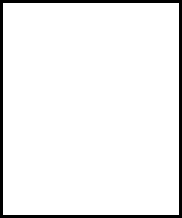 CV/Resumé (1 line, position, or main activity)City/town, country:QUESTIONNAIREPLEASEIN A SEPARATE FILE, ATTACH A PASSPORT-SIZE PHOTO, WITH A MINIMAL RESOLUTION OF 1 MB.SEND TO:    pactoglobal@lasallecampus.es    APPENDIX 2: PROGRAMMES, PROJECTS OR ACTIONS IN ANY OF THE 4 MAIN TOPICS:The previous days of October 15th 2020, provided date by Pope Francisco for the Global Meeting about the Global Educational Deal, which will take place in Via della Conciliazione (Rome), where there will be several stands for showing what it is going on from difference cultures, religions, places… related to these four main topics:1.- RIGHT TO EDUCATION2.- PEACE EDUCATION3.- SOLIDARITY4.- ECOLOGYPLEASE: AS AN ATTACHED FILE, SEPARATELY, ATTACH ONE PHOTO WITH HIGH RESOLUTION (1 MB or more).SEND IT TO: pactoglobal@lasallecampus.esTHE GLOBAL EDUCATIONAL PACT- An education of, with and for everyone. Towards a more fraternal, supportive and sustainable society1 Catholic Schools President/ National Secretary 1 Bishop or Education Delegate of the Episcopal Conference1 Education Minister , Former Minister or vice-Minister of the country1 Person responsible for any Educational Network of the country's Educational Institutions.1 Director of an Educational Centre 1 President of one of the Associations of Parents2 Children (8-15 y.o.) and 2 Young people (16-23 y.o.)1.- What can we do to solve and overcome the main difficulties or resistance to reach an agreement? (6 to 8 lines)2.- What can we change / improve in education, to build a more humane, fraternal, supportive and sustainable humanity? (6 to 8 lines)3.- How to focus on people, educate them integrally (heart, head, hands) so they put themselves at the service of their near or distant community? (6 to 8 lines)4.- Any other curricular, methodological, organizational, spatial or collaborative track to consider in the construction of this educational alliance? (6 to 8 lines)Title of the programme, project or action…Main topic:Representative Photo Logotype, cover for the project, representative photograph…(Send it as an attached file and high resolution)Explanatory text (About 10 or 15 lines)If you want to know more: (address bar on Internet or other references)